В соответствии со ст.ст. 11.2, 11.3, 11.10 Земельного кодекса Российской Федерации, Приказом Минэкономразвития России от 27.11.2014  № 762 "Об утверждении требований к подготовке схемы расположения земельного участка или земельных участков на кадастровом плане территории и формату схемы расположения земельного участка или земельных участков на кадастровом плане территории при подготовке схемы расположения земельного участка или земельных участков на кадастровом плане территории в форме электронного документа, формы схемы расположения земельного участка или земельных участков на кадастровом плане территории, подготовка которой осуществляется в форме документа на бумажном носителе", администрация Ибресинского района Чувашской Республики п о с т а н о в л я е т:Утвердить схему расположения земельного участка на кадастровом плане территории Малокармалинского сельского поселения Ибресинского района Чувашской Республики в связи с: образованием земельного участка из земель или земельных участков, находящихся в государственной или муниципальной собственности в кадастровом квартале 21:10:190101. Проектная площадь: 9918 кв. м. Категория земель: земли населенных пунктов. Разрешенное использование: для ведения личного подсобного хозяйства (приусадебный земельный участок, (код по классификатору 2.2).  Территориальная зона в соответствии с ПЗЗ: Ж-1 (Зона застройки индивидуальными жилыми домами). Местоположение земельного участка: Чувашская Республика-Чувашия, Ибресинский район, Малокармалинское сельское поселение, п. Малиновка.Заместитель главы администрацииИбресинского района – начальникотдела сельского хозяйства                                                                         В.Ф. ГавриловЕрмошкин М.П.8 (83538) 22571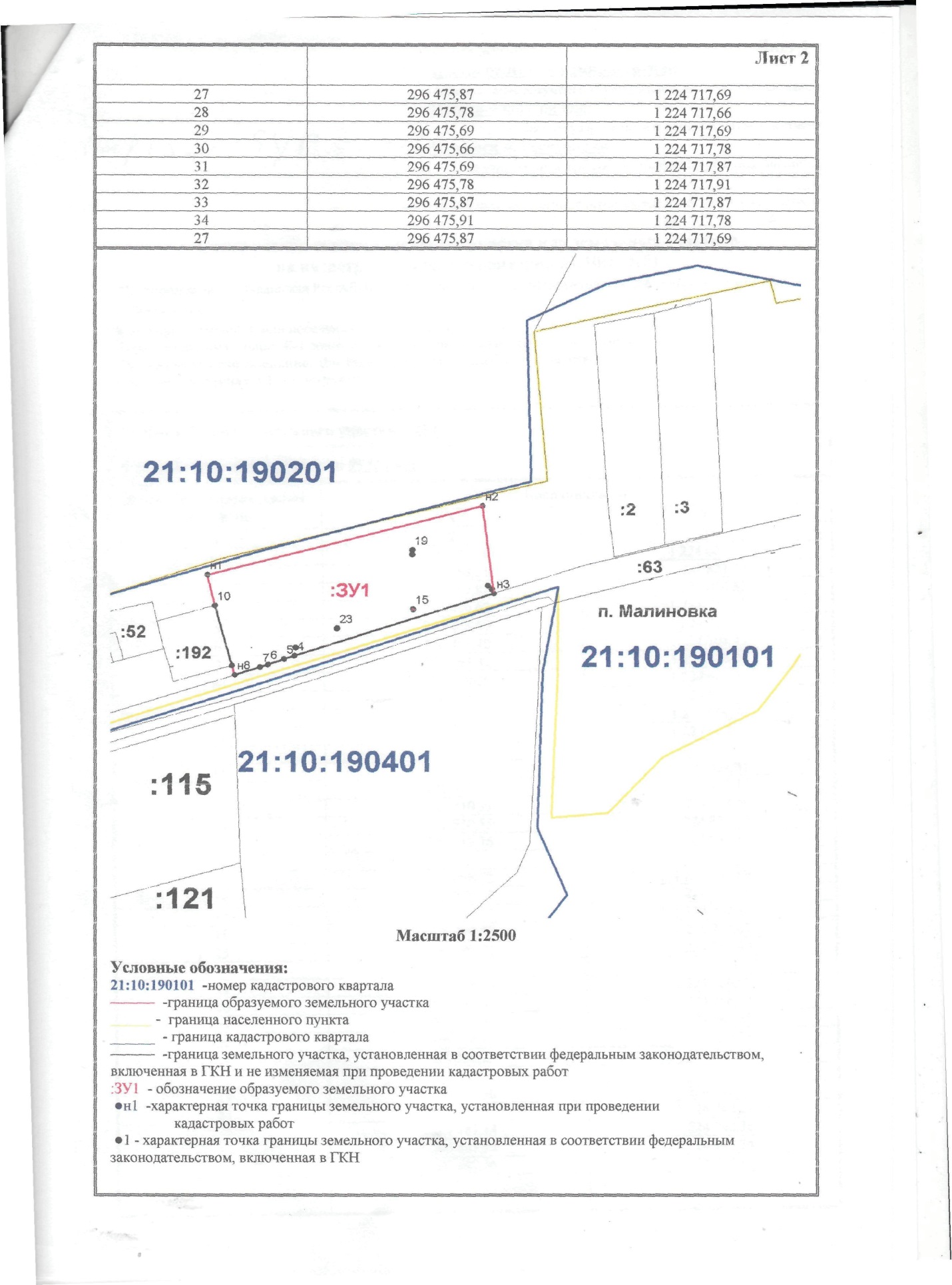 ЧĂВАШ РЕСПУБЛИКИ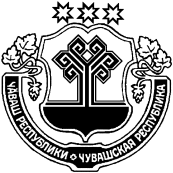 ЧУВАШСКАЯ РЕСПУБЛИКАЙĚПРЕÇ РАЙОНĚН АДМИНИТРАЦИЙЕЙЫШĂНУ29.07.2019           451 № Йěпреç поселокěАДМИНИТРАЦИЯИБРЕИНКОГО РАЙОНАПОСТАНОВЛЕНИЕ29.07.2019   № 451поселок ИбресиОб утверждении схемы  расположения земельного участка на кадастровом плане территории Малокармалинского сельского поселения Ибресинского района Чувашской Республики